18.11.2021г. В школьной  библиотеке КГУ ОШ №1 состоялось книжная выставка посвященная к 30 летию Независимости Республики Казахстан «Тәуелсіздік - халықтың басты жетістігі» ( «Главное достижение народа – Независимость»). В рамках празднования 30-летия Независимости Республики Казахстан, в читальном зале школьной библиотеки  была оформлена книжная  выставка «Главное достижение народа – Независимость».      Цель выставки – ознакомление с историей становления суверенного Казахстана после обретения Независимости и огромным вкладом Первого Президента Республики Казахстан в достижения республики,  а также популяризация позитивных изменений в общественно-политической, экономической, социальной  и духовной жизни страны.Воспитывать  патриотические и гражданские чувства у молодого поколения, прививать трудолюбие и осознание ценностей независимости.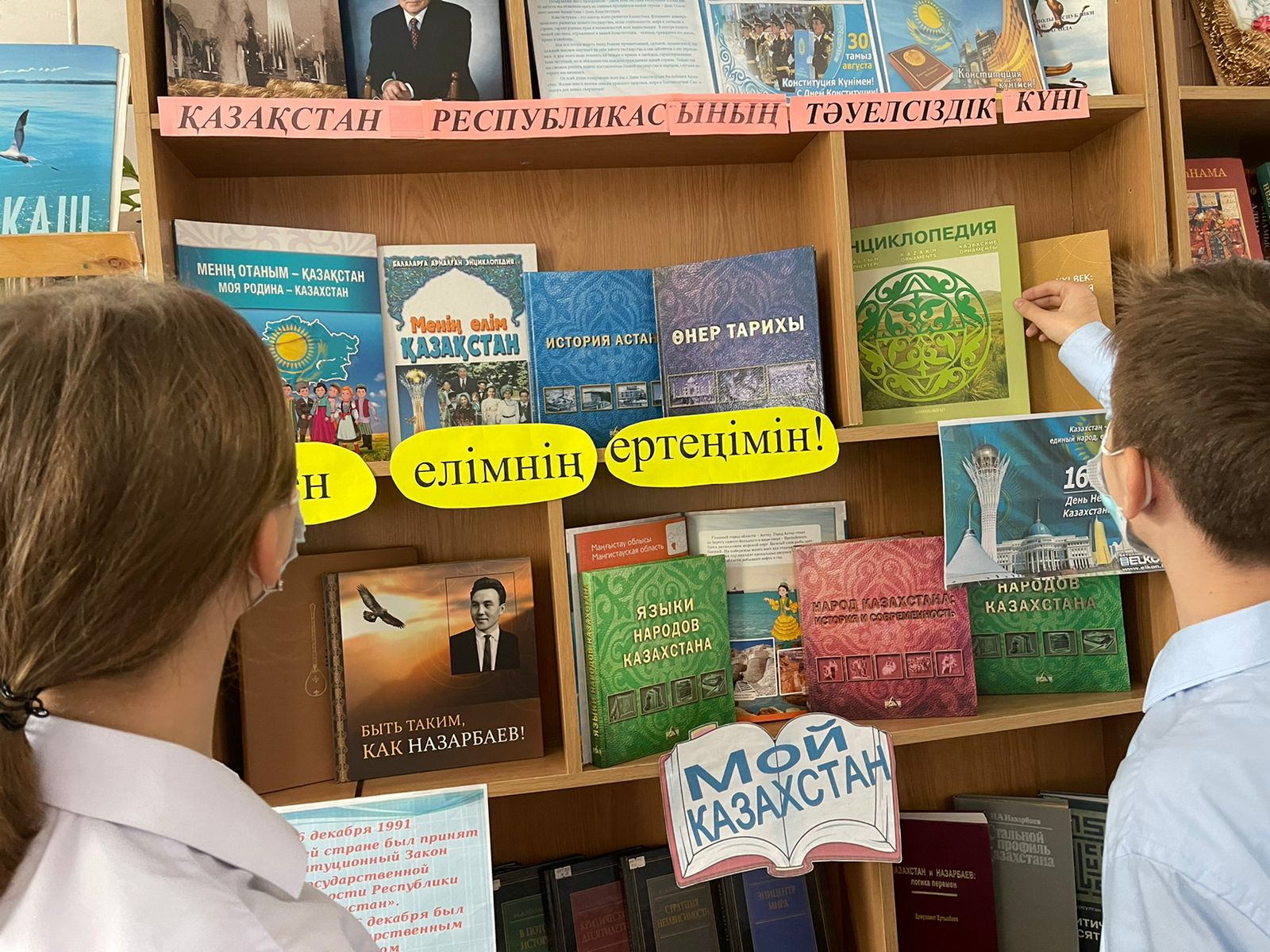 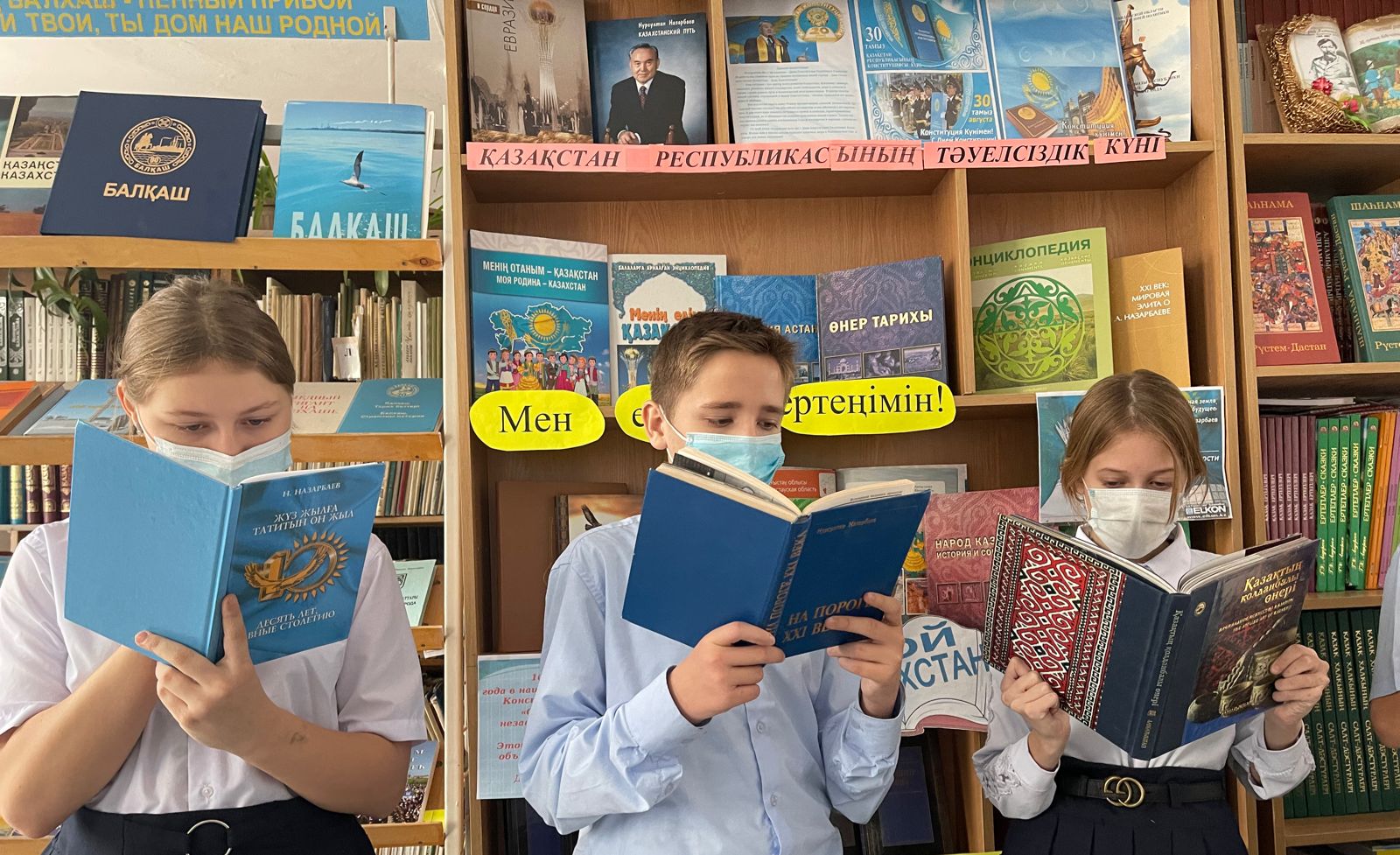 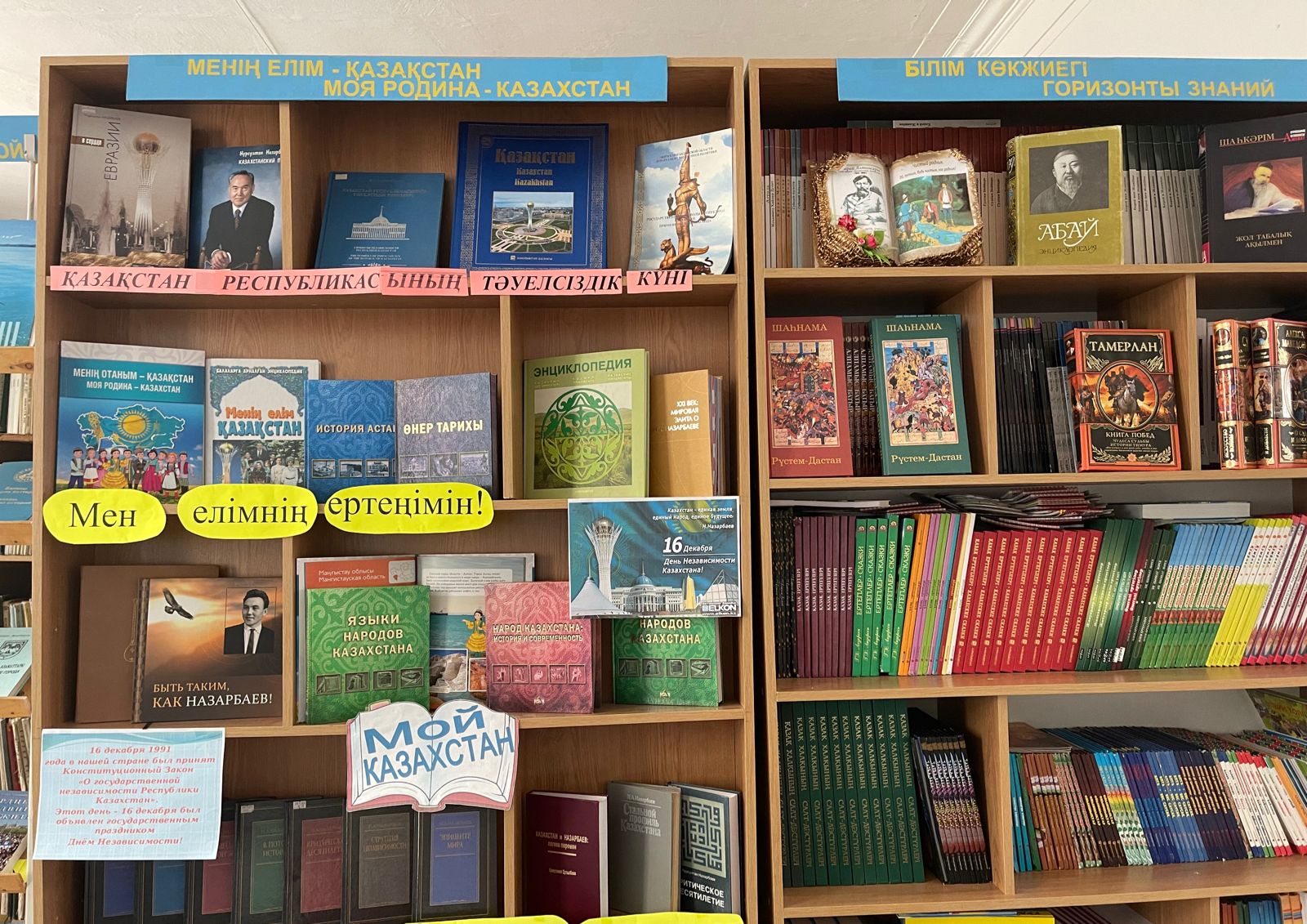 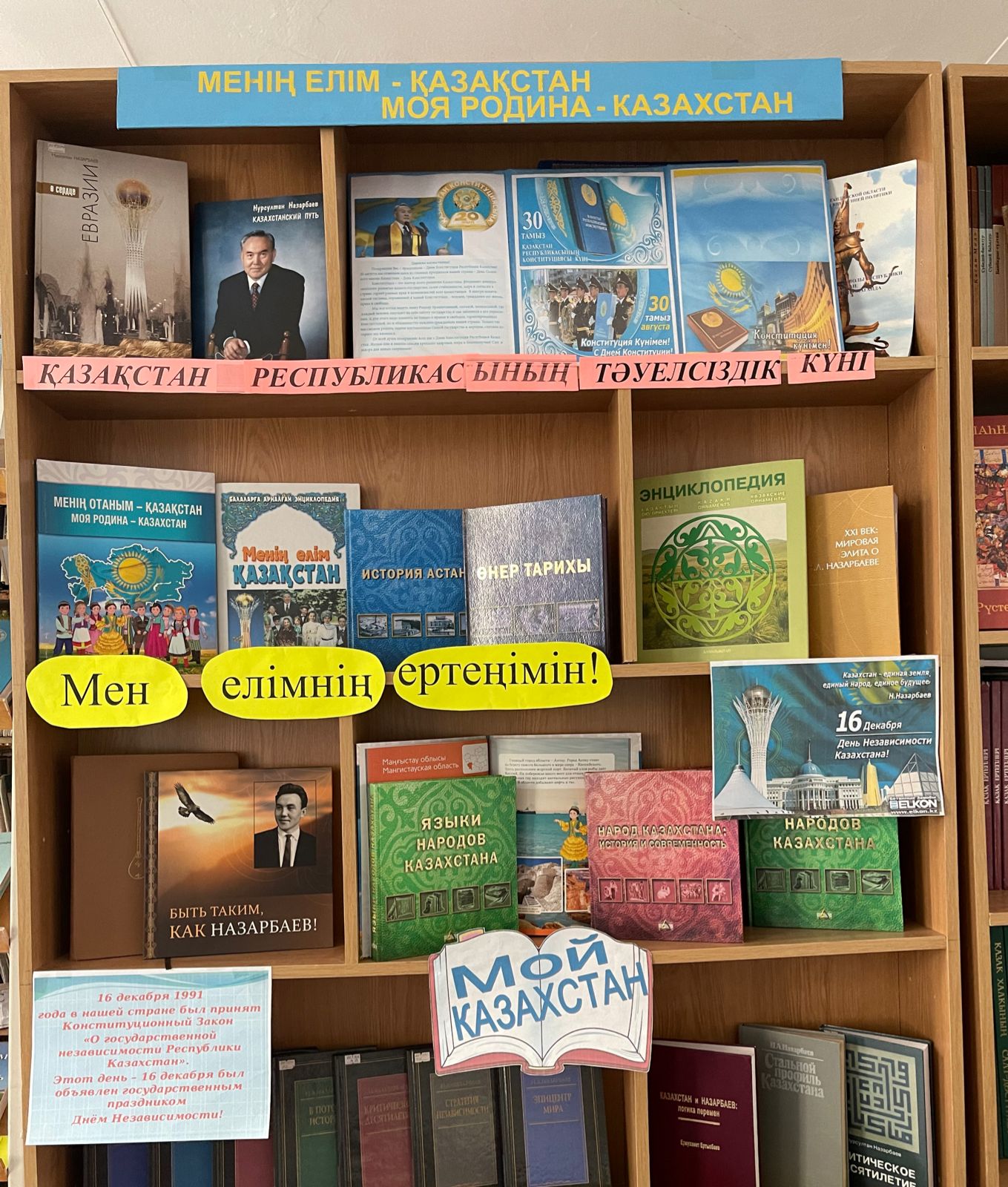 